DELIBERAÇÃO 233/CIB/2018A Comissão Intergestores Bipartite, no uso de suas atribuições, em sua 224ª reunião ordinária do dia 27 de setembro de 20178,Considerando que o mesmo foi qualificado de acordo com o Plano de Ação Regional (PAR) para fazer parte da Rede Cegonha.	APROVAO cadastramento/habilitação da Casa de Gestante Bebe Puérpera para o Hospital Geral e Maternidade Tereza Ramos, localizado no município de Lages.Esta habilitação segue as exigências da Portaria de Consolidação MS/GM nº 03, de 28/09/2017, origem Portaria MS/GM nº 1020 de 29/05/2013, ficando condicionado o incremento de recurso financeiro no Teto Livre do Estado por conta do Ministério da Saúde, impreterivelmente.						Florianópolis, 27 de setembro de 2018.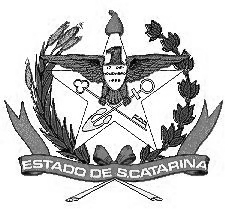 GOVERNO DE SANTA CATARINASecretaria de Estado da SaúdeComissão Intergestores BipartiteACÉLIO CASAGRANDESIDNEI BELLECoordenador CIB/SESSecretário de Estado da SaúdeCoordenador CIB/COSEMSPresidente do COSEMS